Додаток 1 до Положення про Бюджет                     					                                    участі Слобожанської 									селищної територіальної									громадиФОРМА ПРОЕКТУреалізація якого планується за рахунок коштів Бюджету участі Слобожанської селищної територіальної громади у __2020___ роціДата надходження до Робочої групи  _________________________________________________(заповнюється головою, секретарем або одним з уповноважених членів Робочої групи) Включено до реєстру поданих проектів за № _________________________________________  (заповнюється головою, секретарем або одним з уповноважених членів Робочої групи) ПІБ та підпис особи що реєструє: _________________________________________ (заповнюється головою, секретарем або одним з уповноважених членів)ВСІ ПУНКТИ Є ОБОВ’ЯЗКОВИМИ ДЛЯ ЗАПОВНЕННЯ!1. Назва проекту (не більше 15 слів): Створення місця  для проведення дозвілля  дітей, які живуть по вулиці Тиха с. Степове 2. Напрямки проекту (необхідне поставити знак «х»): Напрямки реалізації проектів:3. Місце реалізації проекту (адреса, назва установи/закладу, кадастровий номер земельної ділянки тощо): ___с. Степове вул.. Тиха4. Мета проекту (не більше 50 слів ) Метою проекту є створення зони відпочинку для дітей, які мешкають на вулиці Тихій у селі Степовому5. Опис проекту (основна мета проекту; проблема, на вирішення якої він спрямований; запропоновані рішення; пояснення, чому саме це завдання повинно бути реалізоване і яким чином його реалізація вплине на подальше життя мешканців. Опис проекту не повинен містити вказівки на суб’єкт, який може бути потенційним виконавцем проекту. Якщо проект носить капітальний характер, зазначається можливість користування результатами проекту особами з особливими потребами ): Діти – майбутнє країни . Це ні для кого не секрет але для повноцінного розвитку дітей потрібно створювати належні умови. У селі Степове встановлено два дитячий майданчики один в центрі, на якому відпочивають не тільки діти, а й дорослі люди, які перебуваючи у стані алкогольного сп’яніння дозволяють собі гойдатися на гойдалках та нищити майданчик. Другий майданчик був об лаштований за адресою вул.. 30 років Перемоги 5. Так як цей майданчик є локальним то за ним доглядають мешканці прилеглих будинків і там дійсно відпочивають діти. Ми мешканці вул.. Тиха готові теж до створення для наших дітей місця для проведення дозвілля,яке буде під нашим наглядом.  Цим проектом планується створити куточок для фізичного розвитку дітей, а саме встановлення гірки, гойдалки, лавки, урни. 6. Обґрунтування бенефіціарів проекту (основні групи мешканців, які зможуть користуватися результатами проекту) Проект розрахований на дітей від 1 до 15 років, а також мешканців вул. Тиха 7. Інформація щодо очікуваних результатів в разі реалізації проекту: Очікувані результати: 
- створення умов для виховання та відпочинку дітей; 
- організація дозвілля громади; 
- забезпечення заходів з безпеки життєдіяльності  8. Бюджет (кошторис) проекту 9. Список з підписами та паспортними даними щонайменше 20 громадян України, віком від 16 років, які зареєстровані на території Слобожанської селищної територіальної громади, що підтверджується офіційними документами, та підтримують цей проект (окрім його авторів), що додається. Кожна додаткова сторінка списку повинна мати таку ж форму, за винятком позначення наступної сторінки (необхідно додати оригінал списку у паперовій формі).  10. Контактні дані автора/авторів пропозиції (проекту), які будуть загальнодоступні, у тому числі для авторів інших пропозицій, мешканців, представників ЗМІ, з метою обміну думками, інформацією, можливих узгоджень і т.д. (необхідне підкреслити): a) висловлюю свою згоду на використання моєї електронної адреси __anjelayakovaenko@gmail.com____ для зазначених вище цілей. Підпис особи, що дає згоду на використання своєї електронної адреси ___________________ б) не висловлюю згоди на використання моєї електронної адреси для зазначених вище цілей. Примітка: Контактні дані авторів пропозицій (проектів) (тільки для Слобожанської селищної територіальної громади) зазначаються на зворотній сторінці бланку-заявки, яка є недоступною для громадськості.   Освіта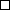   Культура  Благоустрій   Спорт  Дороги, тротуари  Безпека  Охорона здоров'я  Соціальний захист  Охорона навколишнього                                  середовища  Інше№ п/пНайменування товарів, робіт (послуг)Ціна за одиницю, грн.Одиниць, шт.Вартість, грн.1Дитячий ігровий комплекс18000118002Лавочка 1300226003Урна 1250225004Гойдалка на пружині 8000180005Лаз 5500155006Будиночок павільйон100001100007Пісочниця 3000130008Гірка «Парк»130001130009Гойдалка балансир 70001700010Освітлення на сонячних батареях5000015000011Роботи підрядної організації30000130000Разом:14960013149600